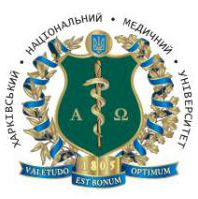 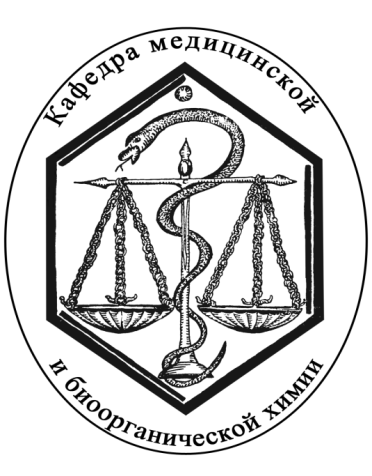 НАУКОВИЙ СЕМІНАР«Квантово-хімічні властивості молекули кофеїну»29 жовтня 2014 р.Доповідач: д. фарм. н., проф. Сирова Г. О. Харків-2014Фізіологічні особливості і фармакологічні властивості кофеїну вивчаються фармакологами, фізіологами, хіміками всього світу, але його квантово-фармакологічні властивості не вивчено.На основі проведених нами квантово-фармакологічних досліджень кофеїну встановлена модель молекули, яка розрахована на основі просторових характеристик структури даного лікарського засобу (рис. 1).Рис. 1. Структура молекули кофеїну.На рис. 2 вказана нумерація атомів, а в таблиці 1 – відстані між атомами в молекулі кофеїну. Розміри молекули за осями складають:              X = 6,6 Å, Y = 1,9 Å, Z = 7, 5 Å.За рахунок як полярних (атоми кисню та азоту), так і неполярних (метильні групи) фрагментів молекула кофеїну може взаємодіяти з різноманітними фрагментами інших молекул організму, наприклад з полярними білками і неполярними ліпідами.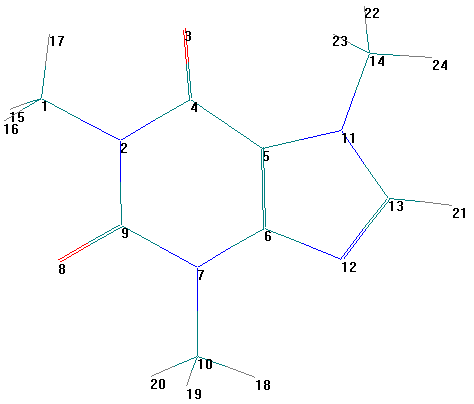 Рис. 2. Нумерація атомів в молекулі кофеїнуТаблиця 1Відстані між атомами в молекулі кофеїнуДля детального з’ясування реакційної активності молекули кофеїну проведено розрахунок зарядів на кожному з атомів молекули (рис. 3). В молекулі кофеїну найбільш негативно зарядженими є атоми кисню (-0,376; -0,379 ат. од.) та азоту (-0,132 ат. од.). Атоми вуглецю, які зв’язані з електронегативними атомами кисню, несуть позитивний заряд. Атоми водню також несуть позитивні заряди. Таким чином, молекулі кофеїну притаманні як нуклеофільні, так і електрофільні властивості. Найбільш негативно заряджені атоми молекули (атоми кисню і азоту) потенційно можуть реагувати з електронноакцепторними угрупованнями інших молекул, атоми з дефіцитом електронної щільності (атоми водню), навпаки, будуть взаємодіяти з електронодонорами. Загальний розподіл усіх зарядів у просторі утворює диполь. Напрямок диполя в молекулах визначається від негативного полюсу до позитивного.Рис. 3 Кофеїн – заряди на атомах та напрямок диполю на його молекулі.Напрямок диполю в молекулі кофеїну показаний на рис. 4. Рис. 4. Розподіл електронної щільності зовнішніх валентних електронів в молекулі кофеїну.Позитивно заряджені ядра усіх атомів, що утворюють каркас молекули, у просторі оточені електронною хмарою. Значення дипольного моменту (табл. 2) молекули кофеїну є досить високим  3,9 дебай, це пояснює добру розчинність кофеїну у воді та інших полярних розчинниках . Ця негативно заряджена електронна хмара, в залежності від її наближення до ядра, має різну щільність.Таблиця 2Енергетичні властивості молекули кофеїнуНа рис. 5, показаний розподіл електронної щільності тільки зовнішніх валентних електронів в молекулі кофеїну. Саме валентні електрони приймають участь в утворенні комплексів або хімічній реакції. З рисунку видно, що найбільша електронна щільність оточує електронегативні атоми кисню і азоту, в меншій ступені – атоми вуглецю, зовсім немає її навколо атомів водню. Отже, вказані атомні угруповання будуть визначати реакційну активність молекули кофеїну при взаємодії з різноманітними лігандами.Важливими параметрами, що характеризують реакційну властивість молекули, є значення і локалізація ВЗМО і НВМО. Згідно з підходом H. Fukui, граничні орбіталі молекули, головним чином, визначають характер її хімічних перетворень. Чисельні значення енергії граничних орбіталей молекули кофеїну наведені в табл. 3, а локалізація їх показана на рис. 5. 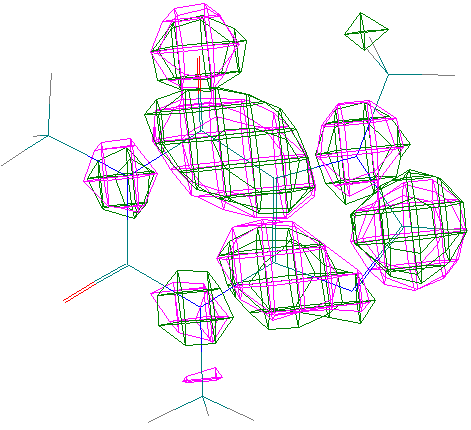 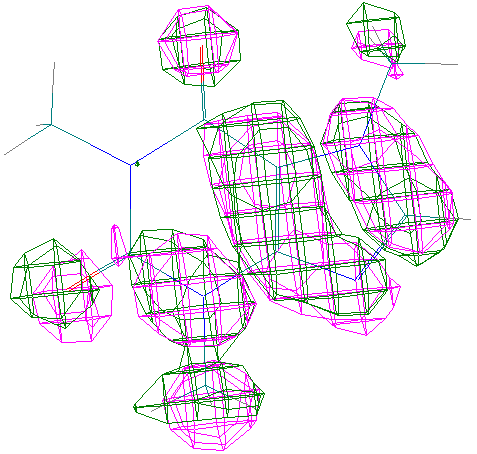 		а)							б)Рис. 5. Локалізація вищої занятої  (а) і нижчої вільної (б) молекулярної орбіталі в молекулі кофеїнуПроведені розрахунки рівнів енергії електронних орбіталей дозволили кількісно визначити енергію ВЗМО та НВМО, що становлять відповідно -9,006514 та -0,5333759 eВ (див. табл. 2). Порівнюючи ці значення з відповідними для молекули-ліганду, можна оцінити міцність утвореного комплексу. Позитивна енергія НВМО зумовлює нуклеофільні властивості молекули, негативна – електрофільні. Кофеїн має НВМО з невеликим негативним значенням енергії, отже належить до електрофілів. На основі енергій ВЗМО і НВМО стає можливим розрахувати абсолютну жорсткість молекули кофеїну (див. табл. 2). Порівнюючи абсолютну жорсткість різних молекул, можна також зробити висновок, що кофеїн в молекулярній формі (ή = -4,2365 eВ) займає середню позицію між м’якими та жорсткими реагентами. При дослідженні квантово-фармакологічних властивостей лікарських засобів інформативною характеристикою є розподіл в молекулах електростатичного потенціалу. Розподіл електростатичного потенціалу в молекулі кофеїну представлений на рис. 6. 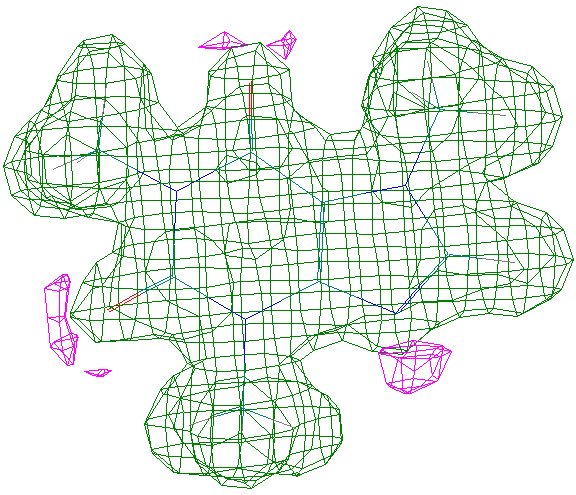 Рис. 6. Розподіл електростатичного потенціалу в молекулі кофеїнуАтоми, вказані стрілками, мають найбільший негативний електростатичний потенціал і здатні до протонування. Отже саме ці атоми можуть приймати участь у формуванні водневих зв’язків при взаємодії кофеїну з біолігандами. 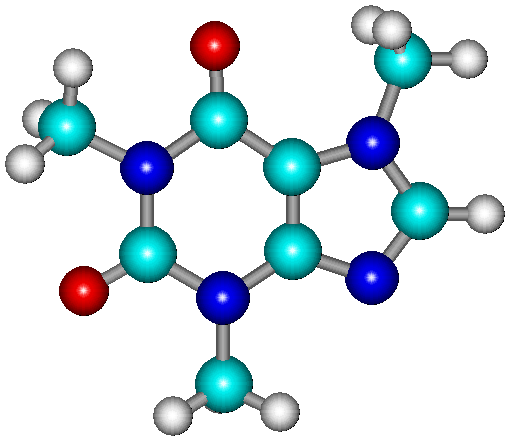 АтомиВідстань (Ả)О3О84,6О8С146,5О3С105,6С1С136,0С9N114,2O3N124,7O3C105,6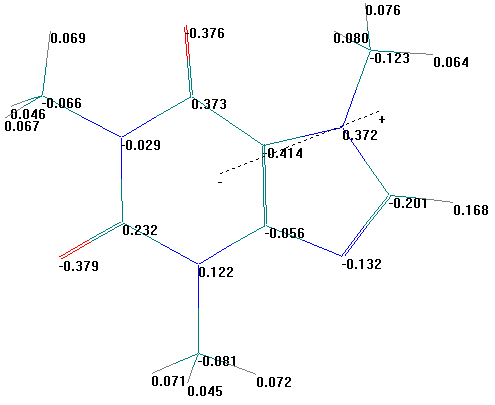 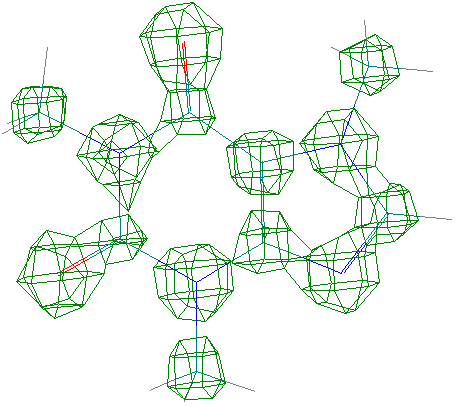 ПоказникиЗначенняЗагальна енергія, ккал/моль-53928,01172Енергія зв’язування, ккал/моль-2508,669678Електронна енергія, ккал/моль-319221,0313Енергія між’ядерної взаємодії, ккал/моль265293,0Теплота утворення, ккал/моль-49,41158ВЗМО, eВ-9,006514НВМО, eВ-0,5333759Абсолютна жорсткість (ή), eВ-4,2365Дипольний момент по осі Х, дебай 6,6Дипольний момент по осі У, дебай1,9Дипольний момент по осі Z, дебай 7,5Дипольний момент сумарний, дебай3,9